การจัดการองค์ความรู้การพัฒนาการบริหารจัดการทุนชุมชนในพื้นที่โครงการอันเนื่องมาจากพระราชดำริกิจกรรมที่ ๒ ส่งเสริมและแลกเปลี่ยนเรียนรู้เรื่องทุนชุมชนตามแนวพระราชดำริบ้านน้ำคบ หมู่ที่ ๔ ตำบลบ้านยาง อำเภอวัดโบสถ์ จังหวัดพิษณุโลก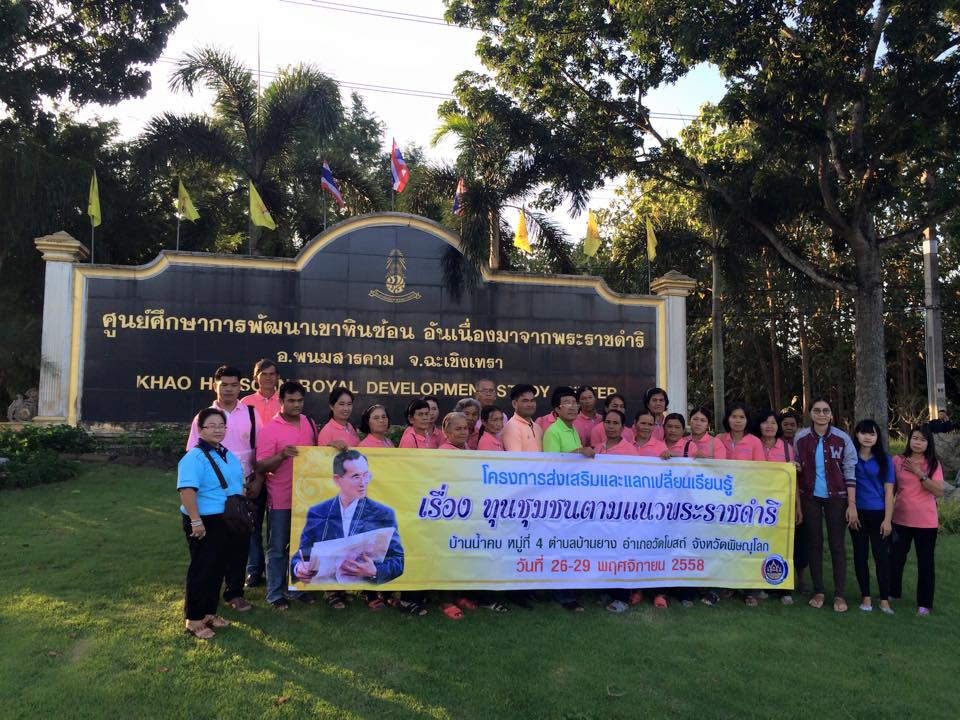 สำนักงานพัฒนาชุมชนอำเภอวัดโบสถ์สำนักงานพัฒนาชุมชนจังหวัดพิษณุโลก